Аппликация: «Поздравительная открытка к дню дошкольного работника»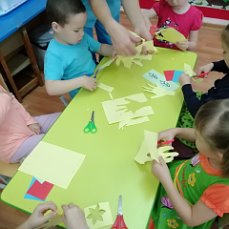 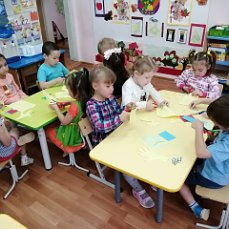 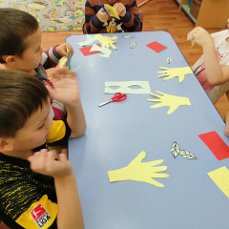 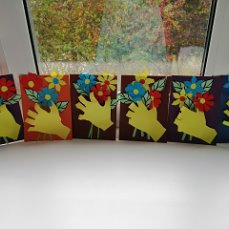 Подготовила: Бояркина И.С.  Сентябрь